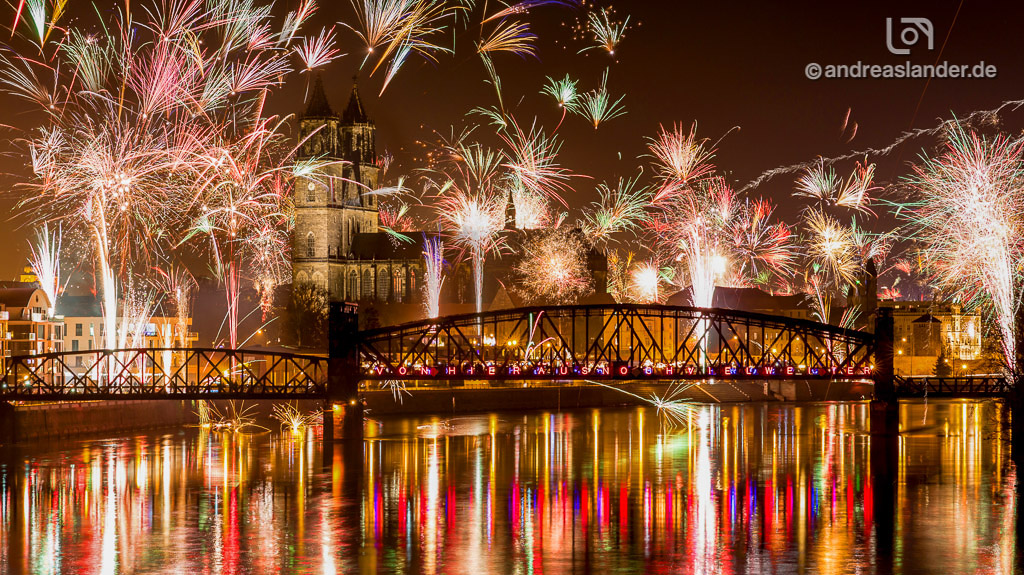 Silvester 2016Programmablauf:30.12.2016 um 18.00 Uhr Aufbau und Schmücken des Saales31.12.2016 um 18.30 Uhr Einlass, 19.00 Uhr Büfetteröffnungab 20.00 Uhr Partytime mit DJ 01.01.2017 um 10.30 Uhr Wiederherstellung des Clubraumes (für alle Aufräumer mit Eintrag in der Liste gibt es 15,-€ p.P. zurück)Preise:Erwachsene ab 18 Jahren: 45,-€Kinder 10-18 Jahre:15,- €Kinder bis 10 Jahre: 5,- €Im Preis enthalten: DJ, alle Getränke, Büfett und Endreinigung am 01.01.2017Einträge bitte bis spätestens 30.11.2016. Einzahlungen unter mario.wille@web.de. Da gibt’s dann alle Infos. Bei Rückfragen: 0171 3078 578